Characters Introduced Through Film TechniquesTextCHARACTERIdentifyCAMERA SHOT & ANGLEIdentifySOUNDIdentifyLIGHTINGExplainEXPLANATION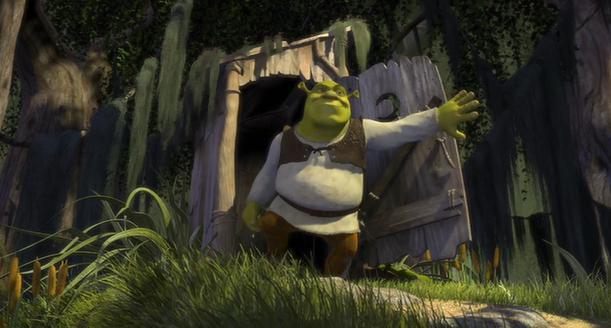 1:25Low angle full shotNon-diegetic soundtrack – “All Star” by Smash Mouth plays when Shrek exits the toiletNeutral ‘sunlight’ that lights the set and character equallyA low angle full shot is used to introduce Shrek as the stereotypical “terrifying ogre” as is traditional in fairytales. This convention is subverted, however, with the soundtrack which juxtaposes the visual characterisation. The lighting suggests that Shrek is in a comfortable environment and is ‘at one’ with the current setting due to the equal intensity of lighting on him and setting framed in this shot.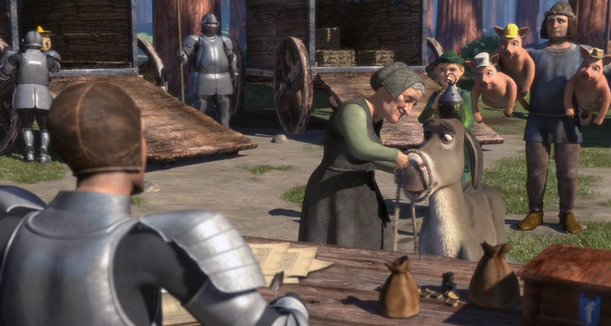 5:50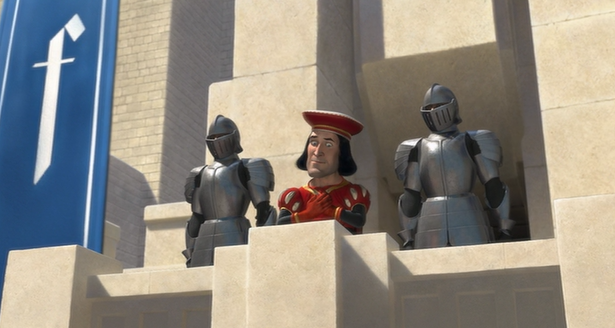 21:56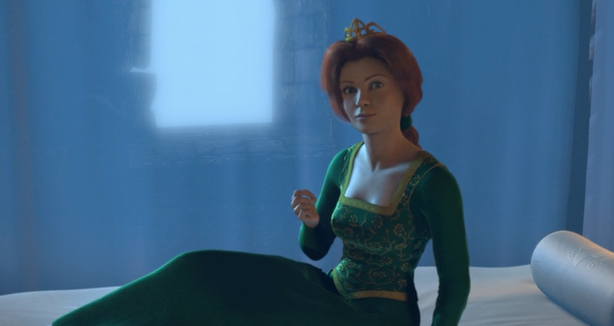 33:51